Obr. št. 1PONUDBA  št.: _______________________PONUDNIK: V skladu z razpisnimi pogoji naročila za izbiro izvajalca storitev varjenja, polnjenja, dobave svetlega in temnega piva Kukec ter sodelovanja pri strokovnih dogodkih Zavoda, podajamo naslednjo ponudbo: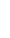 Ponudbene cene na 1L piva na sod oz. na steklenico količine 0,33L so fiksne za obdobje od sklenitve pogodbe do 31.12.2021, v njih so zajeti vsi stroški v zvezi z varjenjem, polnjenjem, embalažo, trošarino in embalažnino ter dostavo piva na lokacijo Fontana piv Žalec. Izvajalec za izvajanje predmeta te pogodbe ni upravičen do dodatnih plačil. Rok plačila v 30 dneh po izstavitvi računov in predhodni potrditvi dejansko opravljenega obsega  čiščenja.2. Ponudnik je dolžan poleg tega obrazca predložiti v pisni obliki še opis dodatne spremljevalne ponudbe, ki predstavlja 60% merila za izbor najugodnejšega ponudnika, kot je to opredeljeno v vabilu k oddaji ponudbe.Trajanje izvajanja storitev je od sklenitve pogodbe do 31.12.2021. Veljavnost ponudbe: _______________ (minimalno 3) mesece od datuma za prejem ponudbe.Znesek v EUR brez DDVDavek na dodano vrednost (% ali EUR)Znesek v EUR z DDVcena* (na 1L piva na sod oz. na steklenico količine 0,33L)22%cena* (na 1L piva na sod oz. na steklenico količine 0,33L)9,5%…………. EUR